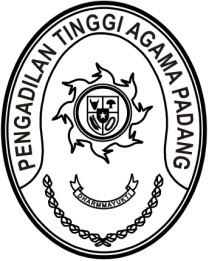 MAHKAMAH AGUNG REPUBLIK INDONESIADIREKTORAT JENDERAL BADAN PERADILAN AGAMAPENGADILAN TINGGI AGAMA PADANGJalan By Pass KM 24, Batipuh Panjang, Koto TangahKota Padang, Sumatera Barat 25171 www.pta-padang.go.id, admin@pta-padang.go.idSURAT TUGASNomor : 0606/KPTA.W3-A/DL1.10/II/2024Menimbang 	:  bahwa dalam rangka kelancaran pelaksanaan tugas pada Pengadilan Agama di lingkungan Pengadilan Tinggi Agama Padang dipandang perlu melakukan konsultasi dengan Biro Perlengkapan Mahkamah Agung RI;Dasar	:	MENUGASKANKepada         	: 	Dr. Martina Lofa, S.H.I., M.H.I., 1984092920008052001, Pembina (IV/a), Ketua Pengadilan Agama Baru.Untuk	: 	Melakukan konsultasi ke Biro Perlengkapan Mahkamah Agung RI yang melakukan koordinasi di Pengadilan Negeri Pariaman pada tanggal 15 s.d 16 Februari 2024 Gedung Sekretariat Mahkamah Agung RI, Jalan Medan Merdeka Utara No. 9-13.Jakarta Pusat.		Segala biaya yang timbul untuk pelaksanaan tugas ini dibebankan pada DIPA Pengadilan Tinggi Agama Padang Tahun Anggaran 2023.		Surat tugas ini dibuat untuk dipergunakan sebagaimana mestinya.    Padang, 5 Februari 2024	KetuaAbd. Hamid PulunganTembusan: Kepala Biro Perlengkapan Mahkamah Agung RI.